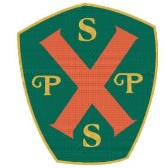 St Patrick’s PTA MeetingAgenda8th February 2023Location: St Patrick’s PS6.45pm – 7.30pmTreasurer's ReportEasterA.O.B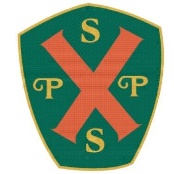 St Patrick’s PTA Meeting - Minutes8th February 2023Present ; Mrs Hagerty (HT), Mrs McBride (DHT), Fiona Carpentar (Treasurer), Lynsay Sharpe, Alyson Ferguson, Nicola Coulter, Lynda Bell, Victoria Smith, Katrina Davidson.Apologies ; Katy Longyear (Chair), Jill Carruthers, Eileen FitzpatrickTreasurer’s ReportFiona Carpentar (Treasurer) gave an update on the PTA funds.  Currently sitting at £4298.60.  Discussion took place as to how best to spend the money.  It was suggested that a parental survey could be sent out to ask for their input for any ideas.  Senior management would also speak to the pupils at whole school assembly for pupil voice on what they would like.Fiona also gave an overview of items that were bought for the Christmas Fayre and raffles and what monies was brought in.EasterEaster Raffle – it was agreed that the PTA would put together three raffles (one for each department) and make it up using a Cinema voucher of £30 per raffle along with treats and sweets.  Each ticket would cost £1 per strip.